106 年府中 15 新北市動畫故事館校外教學推廣計畫壹、計畫目的為推廣動畫影音藝術教育，新北市政府文化局（以下稱本局）規劃「府中15新北市動畫故事館校外教學推廣計畫」（以下稱本計畫），邀請全國師生至府中15新北市動畫故事館進行校外教學，藉由參加館內展覽導覽及提供動畫DIY課程活動，讓學生瞭解動畫影音藝術。同時，為縮短城鄉差距，落實文化公民權，酌予支應本市偏鄉學校師生參訪費用。貳、辦理單位主辦單位：新北市政府文化局承辦單位：府中15新北市動畫故事館參、計畫期間預約報名日期：106年1月2日起。受理校外教學時間：106年2月13日起至12月31日止。肆、校外教學地點地    點：府中15新北市動畫故事館（新北市板橋區府中路15號）開放時間：09:00-18:00，每月第一個星期一休館。伍、參與對象一、全國師生。二、凡教育部所訂本市之偏遠地區學校，免收動畫DIY課程材料費，並由本局分擔部分參訪所需費用（詳第捌點參訪辦法，上限1200人，額滿為止）。陸、校外教學內容規劃一、府中15動畫故事館半日遊（約2小時，館內不開放用餐）二、建議搭配行程（需自行聯繫）1. 新板藝廊（約1-1.5小時，館內不開放用餐）聯絡電話：02- 295066062. 國定古蹟林本源園邸－板橋林家花園（約1.5小時，園內不開放用餐）聯絡電話：02- 296530613. 板橋435藝文特區：濕地故事館、玩具博物館（約3小時）聯絡電話：02-29690366柒、申請方式請至 https://goo.gl/twX7x1 填妥線上申請表，將由專人於兩日內電話確認參觀時間及細節，即完成預約報名。捌、委辦偏遠地區學校辦理參訪辦法一、凡教育部所訂之本市偏遠地區學校至館參訪，由本局分擔參與本計畫師生每人至多新臺幣100元費用，由學校專款用於參訪所需車資、誤餐費、學習單製作及印刷或其它相關之支出，並免收動畫課程材料費。預約報名成功後須另行文申請，並由本局以委辦方式委託學校辦理相關採購。二、本計畫106年度預計提供偏遠地區學校師生以1200人為上限，額滿為止。三、經費核銷方式：各校依採購法相關規定自行採購後，檢具學校領據、自行審核完畢之原始黏貼憑證正本、參訪名冊及簡易成果相片至少4張（A4紙，含文字說明、電子檔等）或相關成果文件，送本局核撥經費。玖、館舍資訊一、地址：新北市板橋區府中路15號二、交通方式：捷運板南線至府中站2號出口，出站後向右後方步行約40公尺到達。三、開館時間（每月第一個週一休館）：2至5樓展覽室：週一至週日09:00-18:008樓影音閱讀館：週一至週日09:00-21:00三、聯絡電話：02-29683600分機270四、府中15官方網站：www.fuzhong15.ntpc.gov.twFacebook粉絲專頁：www.facebook.com/FZfifteen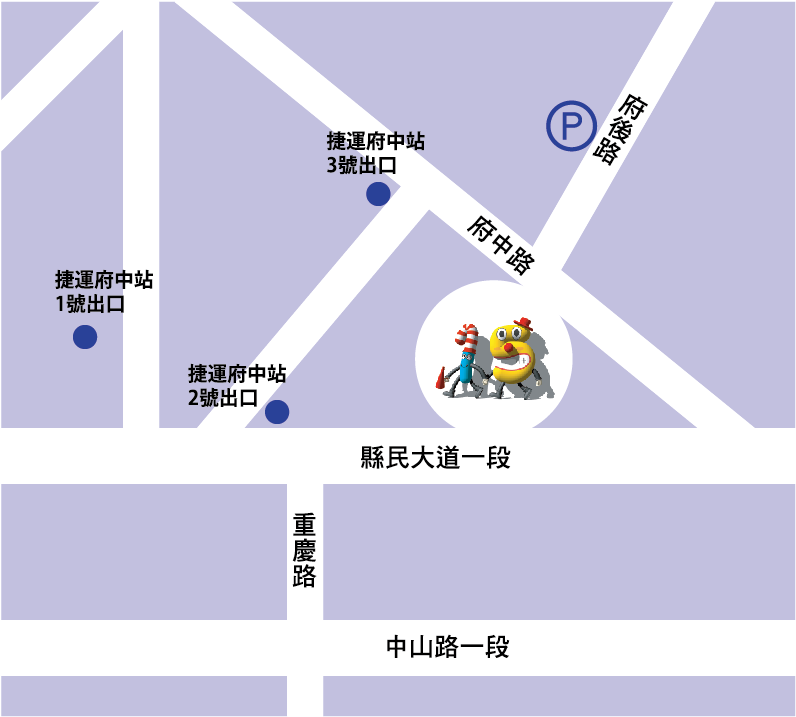 活動內容時間備註展覽導覽及互動體驗參觀2樓動畫教育常設展及3至5樓特展，透過有趣的動畫互動裝置及解說，認識動畫原理。50分鐘專人導覽解說。每場次至多30人。DIY動畫課程幻影風車DIY動畫課程。旋轉木馬DIY動畫課程。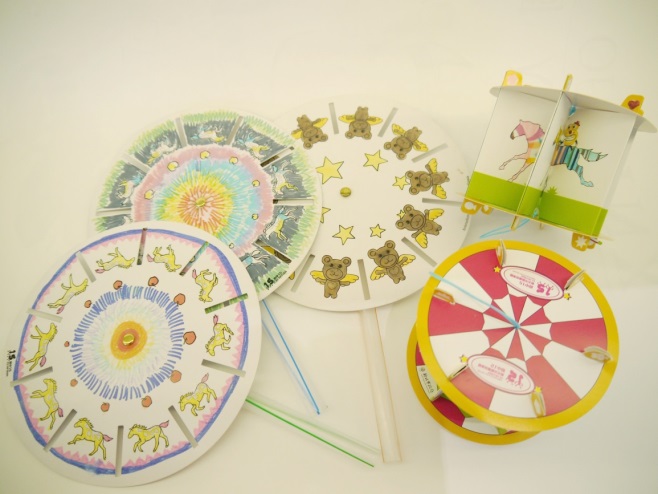 50分鐘課程地點於6樓活動教室。每場次30人。酌收材料費每人50元，低收入戶學生及偏遠地區學校免費。臺灣原創動畫欣賞臺灣原創動畫欣賞（7部動畫短片）。34分鐘於2樓動畫樂學園放映室觀賞。活動內容時間特展導覽由專人帶領特展導覽。50分鐘石膏修復體驗由專人帶領石膏修復體驗。30分鐘活動內容時間古蹟導覽由專人帶領古蹟遊賞及導覽。60 分鐘地點內容時間溼地故事館場館導覽及互動體驗（02-2967-9414）1-2樓導覽，含互動教具體驗如拓印塗鴉、合成攝影棚等，溼地影片欣賞溼地生態動畫播映。90分鐘臺灣玩具博物館（0917-567-617）專人導覽及古早玩具體驗（門票每人 50 元）60分鐘新月橋漫步新月橋，體驗新莊老街歷史文化60分鐘